Chapitre 3 : Dénombrer les entités- Différencier atome, molécule, ion (cation, anion)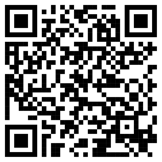 - Exploiter l’électroneutralité pour écrire des formules de composés ioniques- Connaître la définition de la mole pour calculer une quantité de matière- Calculer un nombre d’entité dans un échantillonDe l’espèce chimique à l’entité chimiqueDifférentes échellesOn peut décrire l’organisation de la matière dans deux échelles différentes :A l’échelle macroscopique, une espèce chimique désigne un nombre très élevé d’entités chimique identiques. Par exemple, dans 1L d’eau il y a environ 30 millions de milliards de milliards de molécules. A l’échelle microscopique, on différencie plusieurs entités chimiques :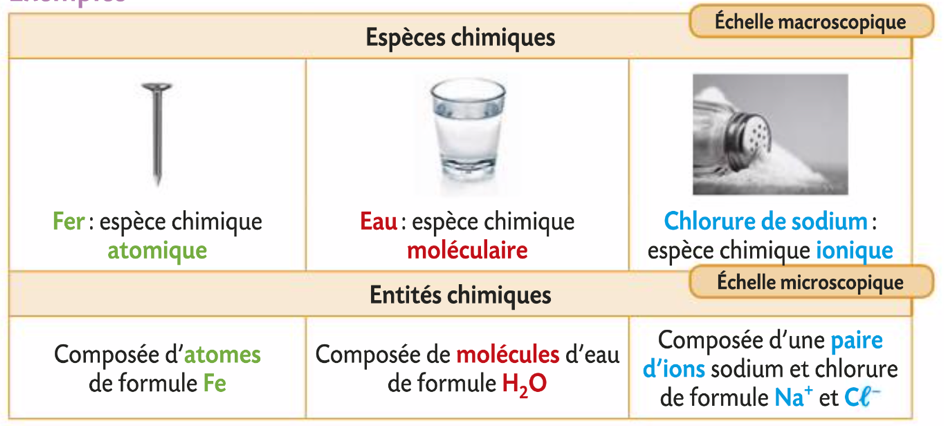 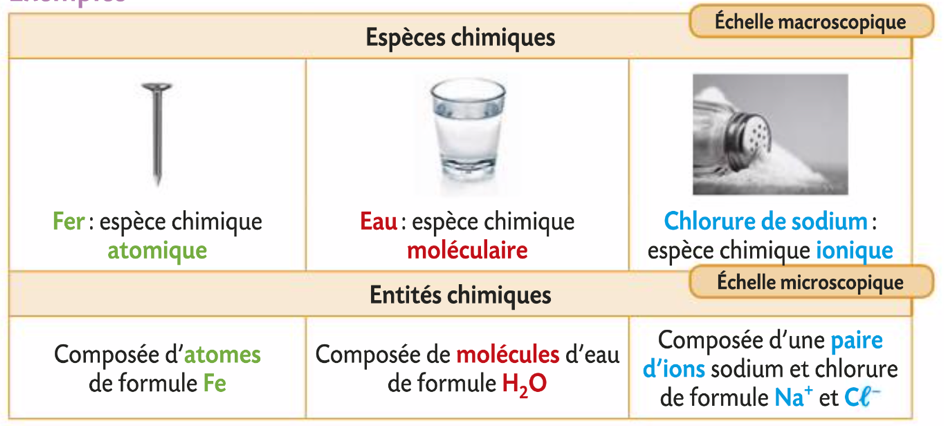 L’atome : c’est la plus petite entité chimique. La molécule : c’est une entité chimique électriquement neutre constituée de plusieurs atomes. L’ion : c’est une entité chimique porteuse d’une charge électrique. Il peut être négatif (anion) ou positif (cation). Composés ioniques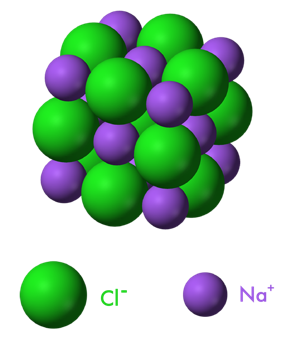 Le principe d’électroneutralité de la matière précise que tout échantillon de matière est électriquement neutre. A l’état solide, les composés ioniques forment un réseau régulier. Une fois dans l’eau, ils se dissocient en cations et en anions. Exemples : Le chlorure de sodium (NaCl) donne dans l’eau Na+ et Cl—.Le fluorure de calcium (CaF2) donne dans l’eau Ca2+ et F—, deux fois plus nombreux.L’unité de la quantité de matière : la moleDéfinition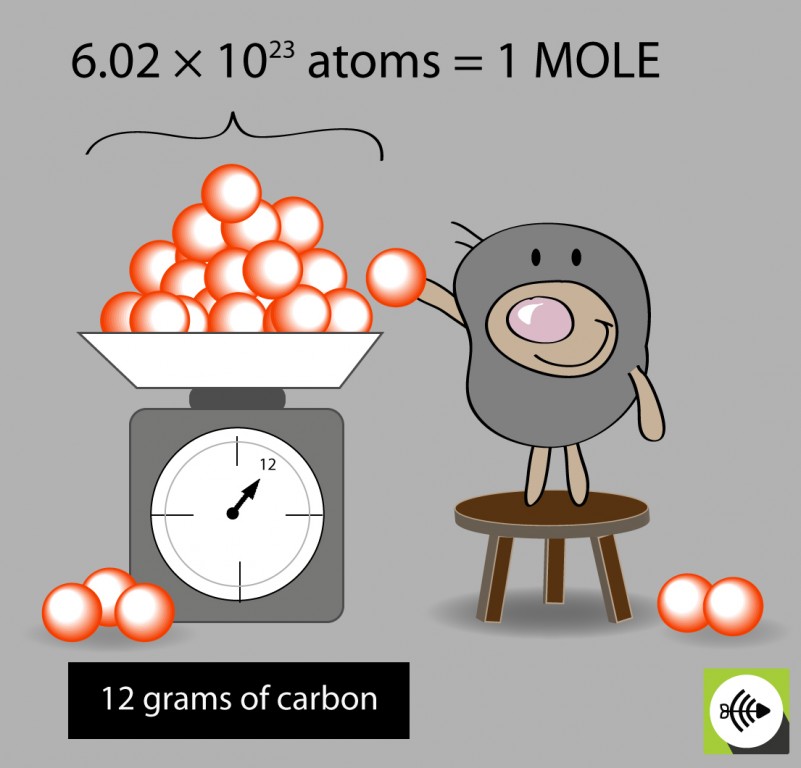 Pour éviter de manipuler de trop grands nombres, les chimistes ont créé une unité de quantité de matière : la mole. On définit alors la constante d'Avogadro : NA = 6,02.1023 mol-1.Ce nombre NA correspond au nombre d'atomes de carbone présents dans 12,00 g de carbone. Une mole d'espèces chimiques identiques (atomes, ions ou molécules) est une quantité de matière contenant le nombre NA d'espèces chimiques.Plus simplement, une mole d'espèces chimiques est un "paquet" d'espèces chimiques, comme on parle d'un paquet de sucre ou de farine. 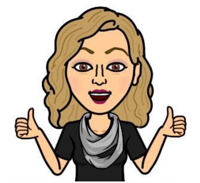 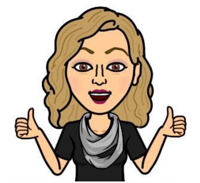 Avec 6,02.1023 canettes, On peut recouvrir entièrement la surface de la Terre et avoir une couche de 300 km de profondeur ! Quantité de matièreOn définit alors la quantité de matière comme étant le « nombre de mole » que contient un échantillon. On la note n et elle est exprimée en mole (mol) :où 	N est le nombre d’entité (atome, molécule ou ion)	n est la quantité de matière	NA est la constante d’Avogadro  Exemple d’application : Calculer la quantité de matière d’eau dans un échantillon d’1L, de masse mech = 1,0 kg.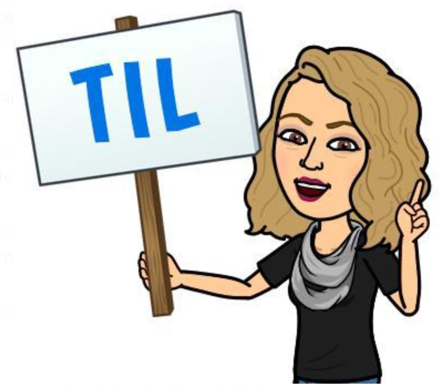 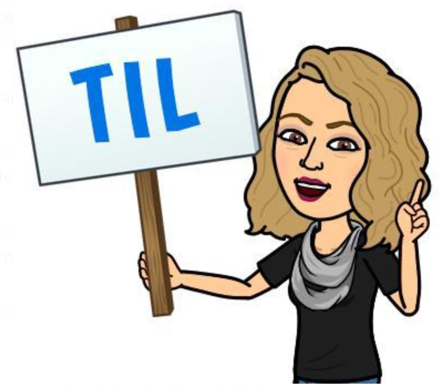 On va commencer par calculer la masse d’une molécule d’eau : m(H20) = 2 x m(H) + m(O) = 2 x 1,67.10-27 + 2,66.10-26 = 2,99.10-26 kgIl y a donc molécules.Il y a  molécules d’eau dans 1,0 kg.On peut maintenant calculer la quantité de matière (le nombre de moles) :Il y a donc 55 moles dans une bouteille d’1L d’eau.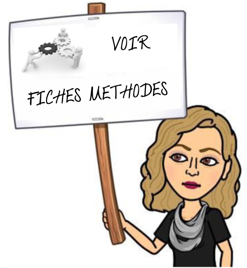 Remarque : Tous ces calculs ont été présentés correctement et faits en respectant les chiffres significatifs. Entraîne toi à faire de même !Ex : 12, 16, 17, 23, 28, 29 p 65  69Ex supplémentaires : (18, 19 ou 20), 26, 27, 30, 31, 33 p 66  70Tu veux réviser la mole en musique ?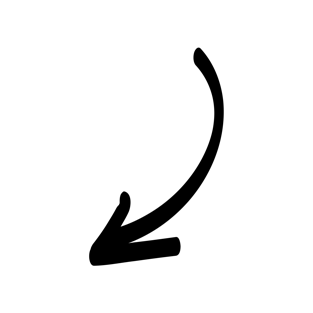 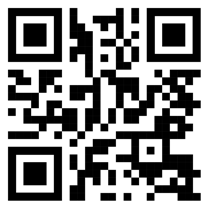 